23-24 сентября  2020 года на площадке ГАПОУ СО «ТИПУ «Кулинар»  проходил ЧЕМПИОНАТ СВЕРДЛОВСКОЙ ОБЛАСТИ «АБИЛИМПИКС»  для людей ограниченными возможностями здоровья  2020 г.  по компетенции «Поварское дело».Всего принимало участие 6 человек. 1 место занял наш студент  Артюхов Вадим.К участию в чемпионате Вадима готовила  Шаманаева Елена Юрьевна – мастер общественного питания, мастер высшей категории. Поздравляем с заслуженной победой!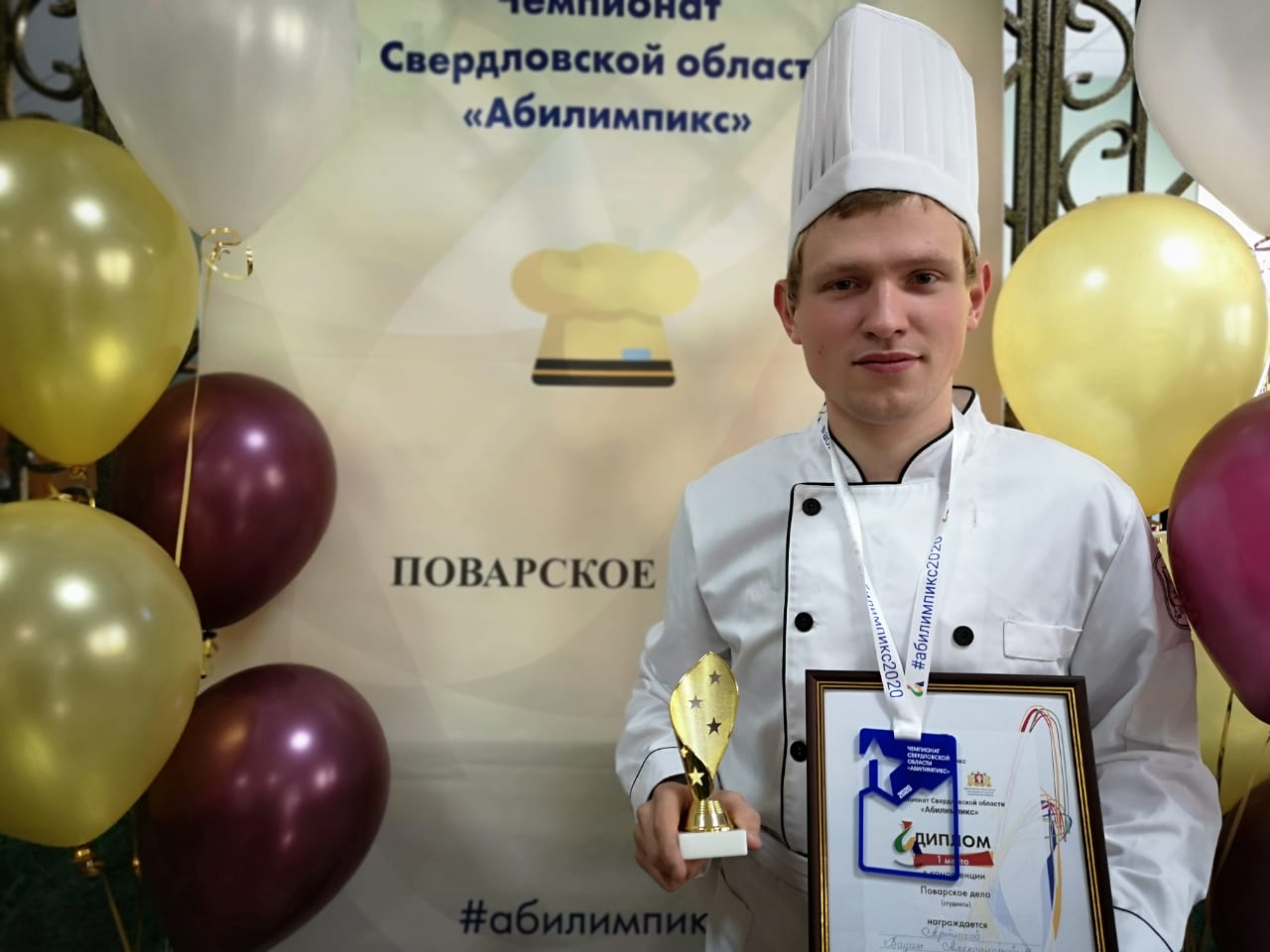 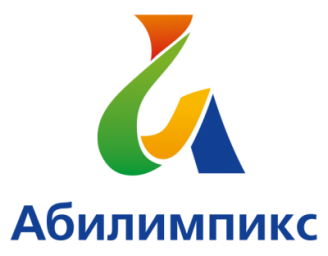 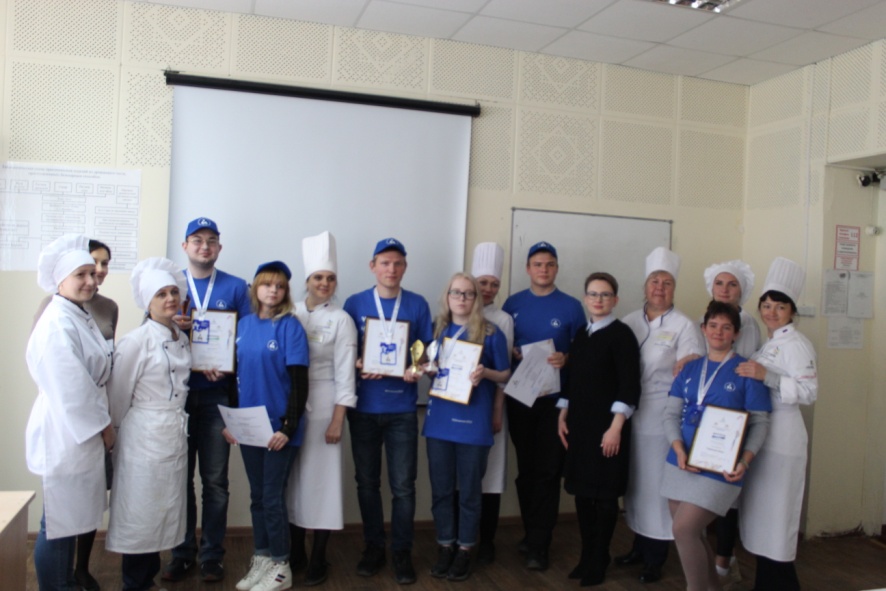 